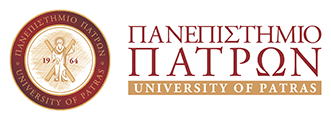 Έναρξη Μαθημάτων: 28/2/2022*Στο μάθημα PHS_2007 «Επεξεργασία Φιλοσοφικών Θεμάτων» Η Ομάδα Α με διδάσκουσα την Επικ. Καθηγήτρια Ε. Περδικούρη παρακολουθεί το αντίστοιχο Εργαστήριο Α με διδάσκουσα την κ. Α.Ντόκα (ΕΔΙΠ) και η Ομάδα Β με διδάσκοντα τον Επικ. Καθηγητή κ. Θ.Δημητράκο παρακολουθεί το αντίστοιχο Εργαστήριο Β με διδάσκοντα τον κ.Κ.Ρασπίτσο (ΕΔΙΠ) *  Αίθουσα Σεμιναρίων κτήριο Ραδιοφωνικού ΣταθμούΗ αίθουσα Κ21 κάθε Τετάρτη στις 18.00 θα φιλοξενεί την Κινηματογραφική Λέσχη της Ομάδας Φοιτητών και Φοιτητριών του ΤμήματοςΟ Πρόεδρος του Τμήματος ΦιλοσοφίαςΠ. ΚόντοςΑ’  ΕΤΟΣ  (2ο εξάμηνο) ΜΟΝΟ ΓΙΑ ΕΙΣΑΚΤΕΟΥΣ ΑΚΑΔ.ΕΤΟΥΣ 2021-2022Α’  ΕΤΟΣ  (2ο εξάμηνο) ΜΟΝΟ ΓΙΑ ΕΙΣΑΚΤΕΟΥΣ ΑΚΑΔ.ΕΤΟΥΣ 2021-2022Α’  ΕΤΟΣ  (2ο εξάμηνο) ΜΟΝΟ ΓΙΑ ΕΙΣΑΚΤΕΟΥΣ ΑΚΑΔ.ΕΤΟΥΣ 2021-2022Α’  ΕΤΟΣ  (2ο εξάμηνο) ΜΟΝΟ ΓΙΑ ΕΙΣΑΚΤΕΟΥΣ ΑΚΑΔ.ΕΤΟΥΣ 2021-2022Α’  ΕΤΟΣ  (2ο εξάμηνο) ΜΟΝΟ ΓΙΑ ΕΙΣΑΚΤΕΟΥΣ ΑΚΑΔ.ΕΤΟΥΣ 2021-2022ΥΠΟΧΡΕΩΤΙΚΑ ΜΑΘΗΜΑΤΑ (ΥΠΟ)ΥΠΟΧΡΕΩΤΙΚΑ ΜΑΘΗΜΑΤΑ (ΥΠΟ)ΥΠΟΧΡΕΩΤΙΚΑ ΜΑΘΗΜΑΤΑ (ΥΠΟ)ΥΠΟΧΡΕΩΤΙΚΑ ΜΑΘΗΜΑΤΑ (ΥΠΟ)ΥΠΟΧΡΕΩΤΙΚΑ ΜΑΘΗΜΑΤΑ (ΥΠΟ)ΔΕΥΤΕΡΑΤΡΙΤΗΤΕΤΑΡΤΗΠΕΜΠΤΗΠΑΡΑΣΚΕΥΗ9 - 12Εργαστήριο ΛογικήςΣ. Αθανασόπουλος (ΑΠ 2)13 – 16 PHS_2.4Λογική Θ. Δημητράκος(ΑΠ 2)9 – 12 Εργαστήριο ΛογικήςΣ. Αθανασόπουλος(ΑΠ 4)17 – 20 PHS 2.2 Εισαγωγή στη Φιλοσοφία ΙΙ Π. Κόντος(ΑΠ 4)15 – 18 PHS_2.3 Γνωσιοθεωρία-Μεταφυσική ΙΓ. Σαγκριώτης (Κ 21)9 – 12ΡΗS 2. 1 ΠλάτωνΜ. Μουζάλα(Κ21)13 – 16 Εργαστήριο ΛογικήςΣ. Αθανασόπουλος (ΧΗ 7)ΥΠΟΧΡΕΩΤΙΚΑ ΜΑΘΗΜΑΤΑ ΑΛΛΟΥ ΕΠΙΣΤΗΜΟΝΙΚΟΥ ΠΕΔΙΟΥ (ΥΑΕΠ)ΥΠΟΧΡΕΩΤΙΚΑ ΜΑΘΗΜΑΤΑ ΑΛΛΟΥ ΕΠΙΣΤΗΜΟΝΙΚΟΥ ΠΕΔΙΟΥ (ΥΑΕΠ)ΥΠΟΧΡΕΩΤΙΚΑ ΜΑΘΗΜΑΤΑ ΑΛΛΟΥ ΕΠΙΣΤΗΜΟΝΙΚΟΥ ΠΕΔΙΟΥ (ΥΑΕΠ)ΥΠΟΧΡΕΩΤΙΚΑ ΜΑΘΗΜΑΤΑ ΑΛΛΟΥ ΕΠΙΣΤΗΜΟΝΙΚΟΥ ΠΕΔΙΟΥ (ΥΑΕΠ)ΥΠΟΧΡΕΩΤΙΚΑ ΜΑΘΗΜΑΤΑ ΑΛΛΟΥ ΕΠΙΣΤΗΜΟΝΙΚΟΥ ΠΕΔΙΟΥ (ΥΑΕΠ)ΔΕΥΤΕΡΑΤΡΙΤΗΤΕΤΑΡΤΗΠΕΜΠΤΗΠΑΡΑΣΚΕΥΗ9 – 12PHS_2.5 Παιδαγωγικά ΙΙΑ. Ντόκα(ΑΠ 4)ΜΑΘΗΜΑΤΑ ΕΠΙΛΟΓΗΣ ΑΛΛΟΥ ΕΠΙΣΤΗΜΟΝΙΚΟΥ ΠΕΔΙΟΥ (ΕΑΕΠ)Α’ ΕΤΟΥΣ (2ου εξαμήνου)ΜΟΝΟ ΓΙΑ ΕΙΣΑΚΤΕΟΥΣ ΑΚΑΔ.ΕΤΩΝ 20213-14 ΕΩΣ 2020-2021ΜΑΘΗΜΑΤΑ ΕΠΙΛΟΓΗΣ ΑΛΛΟΥ ΕΠΙΣΤΗΜΟΝΙΚΟΥ ΠΕΔΙΟΥ (ΕΑΕΠ)Α’ ΕΤΟΥΣ (2ου εξαμήνου)ΜΟΝΟ ΓΙΑ ΕΙΣΑΚΤΕΟΥΣ ΑΚΑΔ.ΕΤΩΝ 20213-14 ΕΩΣ 2020-2021ΜΑΘΗΜΑΤΑ ΕΠΙΛΟΓΗΣ ΑΛΛΟΥ ΕΠΙΣΤΗΜΟΝΙΚΟΥ ΠΕΔΙΟΥ (ΕΑΕΠ)Α’ ΕΤΟΥΣ (2ου εξαμήνου)ΜΟΝΟ ΓΙΑ ΕΙΣΑΚΤΕΟΥΣ ΑΚΑΔ.ΕΤΩΝ 20213-14 ΕΩΣ 2020-2021ΜΑΘΗΜΑΤΑ ΕΠΙΛΟΓΗΣ ΑΛΛΟΥ ΕΠΙΣΤΗΜΟΝΙΚΟΥ ΠΕΔΙΟΥ (ΕΑΕΠ)Α’ ΕΤΟΥΣ (2ου εξαμήνου)ΜΟΝΟ ΓΙΑ ΕΙΣΑΚΤΕΟΥΣ ΑΚΑΔ.ΕΤΩΝ 20213-14 ΕΩΣ 2020-2021ΜΑΘΗΜΑΤΑ ΕΠΙΛΟΓΗΣ ΑΛΛΟΥ ΕΠΙΣΤΗΜΟΝΙΚΟΥ ΠΕΔΙΟΥ (ΕΑΕΠ)Α’ ΕΤΟΥΣ (2ου εξαμήνου)ΜΟΝΟ ΓΙΑ ΕΙΣΑΚΤΕΟΥΣ ΑΚΑΔ.ΕΤΩΝ 20213-14 ΕΩΣ 2020-2021ΔΕΥΤΕΡΑΤΡΙΤΗΤΕΤΑΡΤΗΠΕΜΠΤΗΠΑΡΑΣΚΕΥΗ9 – 12PHS_10079 Λογοτεχνία και ψυχανάλυση.Ν.Παπαχριστόπουλος (Φιλολογία).ΠΑΜ 149 – 12PHS_10062 Οι τραγωδίες του Σενέκα.Α. Κουνάκη (Θεατρικών σπουδών)Β212 – 15PHS_ 10046 Κοινωνιογλωσσολογία.Α. Αρχάκης (Φιλολογία).ΑΔ(όριο φοιτητών/τριών: 20)9 – 12PHS_10072 Αρχαία ελληνική Ιστοριογραφία: Ηρόδοτος.Ν.Χαραλαμπόπουλος (Φιλολογία)ΠΑΜ 1412 – 15PHS_10044 Εισαγωγή στην γλωσσολογία ΙΙ.Γ. Ξυδόπουλος (Φιλολογία).ΠΑΜ 1412 – 15PHS 10001 Ιστορία της ελληνικής γλώσσαςΚ.Τζωρτάτου (Φιλολογία)Ο. Β. 12 – 15PHS_10075 Εκπαίδευση και Κοινωνία.Ν.Παπαχριστόπουλος (Φιλολογία)ΑΔ18 – 21PHS_10073 Λογοτεχνία και Επικοινωνία. Ι.Παπαθεοδώρου (Φιλολογία)ΑΔ18 – 21PHS_10076 Φεμινιστική Κριτική και Κλασικές Σπουδές.Ε.Καρακάντζα (Φιλολογία)Ο. Β. 9 – 12 PHS_10074 Θεωρίες της Λογοτεχνίας από τον Φορμαλισμό στις Σπουδές ΦύλουΓ.Γκότση (Φιλολογία)Κ912 – 15PHS_10070 Νεοελληνική Πεζογραφία 1830-1914.Α. Αθήνη (Φιλολογία)ΑΔ12 – 15PHS_10042 Γ. Σεφέρης.Α. Κωστίου (Φιλολογία)Ο. Β. 15 – 18PHS 10006  Ο Σολωμός και η επτανησιακή ΣχολήΕ.Ιερωνυμάκη (Φιλολογία)ΠΑΜ 1415 – 18PHS 10010  Παλαμάς-Σικελιανός.Α. Μ. Κατσιγιάννη (Φιλολογία)Ο. Β. 15 – 18PHS_10077 Σύγχρονη Λογοτεχνία: Πεζογραφία και Πολιτιστική Μνήμη.Ι.Παπαθεοδώρου (Φιλολογία)ΑΔ12 – 15PHS_10070 ΦΡΟΝΤΙΣΤΗΡΙΟ Νεοελληνική Πεζογραφία 1830-1914.Α. Αθήνη (Φιλολογία)ΑΔ15 – 18PHS 10002 Αρχαίες Ελληνικές Δημοκρατίες.Α. Παπαχρυσοστόμου(Φιλολογία)ΠΑΜ 1412 – 15PHS_5083 Ψηφιακές ανθρωπιστικές επιστήμεςΜ. Χατζόπουλος(ΑΠ 4)17 – 20PHS_5036 Ευρωπαϊκή ΙστορίαΜ. Χατζόπουλος(Κ 21)Β’ ΕΤΟΣ (4ο εξάμηνο)Β’ ΕΤΟΣ (4ο εξάμηνο)Β’ ΕΤΟΣ (4ο εξάμηνο)Β’ ΕΤΟΣ (4ο εξάμηνο)Β’ ΕΤΟΣ (4ο εξάμηνο)ΥΠΟΧΡΕΩΤΙΚΑ ΜΑΘΗΜΑΤΑ ΦΙΛΟΣΟΦΙΑΣ (ΥΠΟ)ΥΠΟΧΡΕΩΤΙΚΑ ΜΑΘΗΜΑΤΑ ΦΙΛΟΣΟΦΙΑΣ (ΥΠΟ)ΥΠΟΧΡΕΩΤΙΚΑ ΜΑΘΗΜΑΤΑ ΦΙΛΟΣΟΦΙΑΣ (ΥΠΟ)ΥΠΟΧΡΕΩΤΙΚΑ ΜΑΘΗΜΑΤΑ ΦΙΛΟΣΟΦΙΑΣ (ΥΠΟ)ΥΠΟΧΡΕΩΤΙΚΑ ΜΑΘΗΜΑΤΑ ΦΙΛΟΣΟΦΙΑΣ (ΥΠΟ)ΔΕΥΤΕΡΑΤΡΙΤΗΤΕΤΑΡΤΗΠΕΜΠΤΗΠΑΡΑΣΚΕΥΗ10 – 13Εργαστήριο Επεξεργασίας Φιλοσοφικών Θεμάτων Α. Ντόκα (Κ21)Ομάδα Α*10 – 13Εργαστήριο Επεξεργασίας Φιλοσοφικών Θεμάτων  Κ. Ρασπίτσος (ΑΠ 4)Ομάδα Β*10 – 13PHS_2007 Επεξεργασία Φιλοσοφικών Θεμάτων Ομάδα Α.*Ε. Περδικούρη(ΑΠ 2)10 – 13PHS_2007 Επεξεργασία Φιλοσοφικών Θεμάτων Ομάδα Β.*Θ. Δημητράκος (ΑΠ 8  )15 – 18PHS 2006 Αναλυτική φιλοσοφία ΙΙΙ. Ζεϊμπέκης (Κ 21)12 – 15PHS_2004 ΚαντΓ. Σαγκριώτης(Κ 21)12 – 15PHS_ 2005 Ερμηνευτική-ΦαινομενολογίαΜ. Μιχάλσκι (ΑΠ 8)Γ’ ΕΤΟΣ   (6ο εξάμηνο)Γ’ ΕΤΟΣ   (6ο εξάμηνο)Γ’ ΕΤΟΣ   (6ο εξάμηνο)Γ’ ΕΤΟΣ   (6ο εξάμηνο)Γ’ ΕΤΟΣ   (6ο εξάμηνο)ΥΠΟΧΡΕΩΤΙΚΑ ΜΑΘΗΜΑΤΑ (ΥΠΟ)ΥΠΟΧΡΕΩΤΙΚΑ ΜΑΘΗΜΑΤΑ (ΥΠΟ)ΥΠΟΧΡΕΩΤΙΚΑ ΜΑΘΗΜΑΤΑ (ΥΠΟ)ΥΠΟΧΡΕΩΤΙΚΑ ΜΑΘΗΜΑΤΑ (ΥΠΟ)ΥΠΟΧΡΕΩΤΙΚΑ ΜΑΘΗΜΑΤΑ (ΥΠΟ)ΔΕΥΤΕΡΑΤΡΙΤΗΤΕΤΑΡΤΗΠΕΜΠΤΗΠΑΡΑΣΚΕΥΗ13 – 16PHS_ 3003 Σύγχρονη πρακτική φιλοσοφίαΕ. Μυλωνάκη (ΑΠ 4)16 – 19PHS_ 3004 Αναλυτική φιλοσοφία ΙΙΙΚ. Παγωνδιώτης(ΑΠ 2)Δ’ ΕΤΟΣ  (8ο εξάμηνο )Δ’ ΕΤΟΣ  (8ο εξάμηνο )Δ’ ΕΤΟΣ  (8ο εξάμηνο )Δ’ ΕΤΟΣ  (8ο εξάμηνο )Δ’ ΕΤΟΣ  (8ο εξάμηνο )Δ’ ΕΤΟΣ  (8ο εξάμηνο )Δ’ ΕΤΟΣ  (8ο εξάμηνο )Δ’ ΕΤΟΣ  (8ο εξάμηνο )ΥΠΟΧΡΕΩΤΙΚΑ ΜΑΘΗΜΑΤΑ ΦΙΛΟΣΟΦΙΑΣ (ΥΠΟ)ΥΠΟΧΡΕΩΤΙΚΑ ΜΑΘΗΜΑΤΑ ΦΙΛΟΣΟΦΙΑΣ (ΥΠΟ)ΥΠΟΧΡΕΩΤΙΚΑ ΜΑΘΗΜΑΤΑ ΦΙΛΟΣΟΦΙΑΣ (ΥΠΟ)ΥΠΟΧΡΕΩΤΙΚΑ ΜΑΘΗΜΑΤΑ ΦΙΛΟΣΟΦΙΑΣ (ΥΠΟ)ΥΠΟΧΡΕΩΤΙΚΑ ΜΑΘΗΜΑΤΑ ΦΙΛΟΣΟΦΙΑΣ (ΥΠΟ)ΥΠΟΧΡΕΩΤΙΚΑ ΜΑΘΗΜΑΤΑ ΦΙΛΟΣΟΦΙΑΣ (ΥΠΟ)ΥΠΟΧΡΕΩΤΙΚΑ ΜΑΘΗΜΑΤΑ ΦΙΛΟΣΟΦΙΑΣ (ΥΠΟ)ΥΠΟΧΡΕΩΤΙΚΑ ΜΑΘΗΜΑΤΑ ΦΙΛΟΣΟΦΙΑΣ (ΥΠΟ)ΔΕΥΤΕΡΑΤΡΙΤΗΤΡΙΤΗΤΕΤΑΡΤΗΤΕΤΑΡΤΗΠΕΜΠΤΗΠΕΜΠΤΗΠΑΡΑΣΚΕΥΗ9 – 12PHS_ 4003 Φιλοσοφία 19ου-20ου αιώναΝ. Σουελτζής(ΑΠ 2)9 – 12PHS_ 4003 Φιλοσοφία 19ου-20ου αιώναΝ. Σουελτζής(ΑΠ 2)ΥΠΟΧΡΕΩΤΙΚΑ ΜΑΘΗΜΑΤΑ ΑΛΛΟΥ ΕΠΙΣΤΗΜΟΝΙΚΟΥ ΠΕΔΙΟΥ (ΥΑΕΠ)ΥΠΟΧΡΕΩΤΙΚΑ ΜΑΘΗΜΑΤΑ ΑΛΛΟΥ ΕΠΙΣΤΗΜΟΝΙΚΟΥ ΠΕΔΙΟΥ (ΥΑΕΠ)ΥΠΟΧΡΕΩΤΙΚΑ ΜΑΘΗΜΑΤΑ ΑΛΛΟΥ ΕΠΙΣΤΗΜΟΝΙΚΟΥ ΠΕΔΙΟΥ (ΥΑΕΠ)ΥΠΟΧΡΕΩΤΙΚΑ ΜΑΘΗΜΑΤΑ ΑΛΛΟΥ ΕΠΙΣΤΗΜΟΝΙΚΟΥ ΠΕΔΙΟΥ (ΥΑΕΠ)ΥΠΟΧΡΕΩΤΙΚΑ ΜΑΘΗΜΑΤΑ ΑΛΛΟΥ ΕΠΙΣΤΗΜΟΝΙΚΟΥ ΠΕΔΙΟΥ (ΥΑΕΠ)ΥΠΟΧΡΕΩΤΙΚΑ ΜΑΘΗΜΑΤΑ ΑΛΛΟΥ ΕΠΙΣΤΗΜΟΝΙΚΟΥ ΠΕΔΙΟΥ (ΥΑΕΠ)ΥΠΟΧΡΕΩΤΙΚΑ ΜΑΘΗΜΑΤΑ ΑΛΛΟΥ ΕΠΙΣΤΗΜΟΝΙΚΟΥ ΠΕΔΙΟΥ (ΥΑΕΠ)ΥΠΟΧΡΕΩΤΙΚΑ ΜΑΘΗΜΑΤΑ ΑΛΛΟΥ ΕΠΙΣΤΗΜΟΝΙΚΟΥ ΠΕΔΙΟΥ (ΥΑΕΠ)ΔΕΥΤΕΡΑΤΡΙΤΗΤΡΙΤΗΤΕΤΑΡΤΗΤΕΤΑΡΤΗΠΕΜΠΤΗΠΕΜΠΤΗΠΑΡΑΣΚΕΥΗ16 – 19PHS_4002 Αρχαία ελληνική λογοτεχνίαΚ. Βαλάκας(ΑΠ 8)16 – 19PHS_4002 Αρχαία ελληνική λογοτεχνίαΚ. Βαλάκας(ΑΠ 8)ΜΑΘΗΜΑΤΑ ΕΠΙΛΟΓΗΣ ΦΙΛΟΣΟΦΙΑΣ  (ΕΠΙ) Γ’ ΕΤΟΥΣ ( 6ου εξαμήνου) & Δ’ ΕΤΟΥΣ (8ου εξαμήνου)ΜΑΘΗΜΑΤΑ ΕΠΙΛΟΓΗΣ ΦΙΛΟΣΟΦΙΑΣ  (ΕΠΙ) Γ’ ΕΤΟΥΣ ( 6ου εξαμήνου) & Δ’ ΕΤΟΥΣ (8ου εξαμήνου)ΜΑΘΗΜΑΤΑ ΕΠΙΛΟΓΗΣ ΦΙΛΟΣΟΦΙΑΣ  (ΕΠΙ) Γ’ ΕΤΟΥΣ ( 6ου εξαμήνου) & Δ’ ΕΤΟΥΣ (8ου εξαμήνου)ΜΑΘΗΜΑΤΑ ΕΠΙΛΟΓΗΣ ΦΙΛΟΣΟΦΙΑΣ  (ΕΠΙ) Γ’ ΕΤΟΥΣ ( 6ου εξαμήνου) & Δ’ ΕΤΟΥΣ (8ου εξαμήνου)ΜΑΘΗΜΑΤΑ ΕΠΙΛΟΓΗΣ ΦΙΛΟΣΟΦΙΑΣ  (ΕΠΙ) Γ’ ΕΤΟΥΣ ( 6ου εξαμήνου) & Δ’ ΕΤΟΥΣ (8ου εξαμήνου)ΜΑΘΗΜΑΤΑ ΕΠΙΛΟΓΗΣ ΦΙΛΟΣΟΦΙΑΣ  (ΕΠΙ) Γ’ ΕΤΟΥΣ ( 6ου εξαμήνου) & Δ’ ΕΤΟΥΣ (8ου εξαμήνου)ΜΑΘΗΜΑΤΑ ΕΠΙΛΟΓΗΣ ΦΙΛΟΣΟΦΙΑΣ  (ΕΠΙ) Γ’ ΕΤΟΥΣ ( 6ου εξαμήνου) & Δ’ ΕΤΟΥΣ (8ου εξαμήνου)ΜΑΘΗΜΑΤΑ ΕΠΙΛΟΓΗΣ ΦΙΛΟΣΟΦΙΑΣ  (ΕΠΙ) Γ’ ΕΤΟΥΣ ( 6ου εξαμήνου) & Δ’ ΕΤΟΥΣ (8ου εξαμήνου)ΜΑΘΗΜΑΤΑ ΕΠΙΛΟΓΗΣ ΦΙΛΟΣΟΦΙΑΣ  (ΕΠΙ) Γ’ ΕΤΟΥΣ ( 6ου εξαμήνου) & Δ’ ΕΤΟΥΣ (8ου εξαμήνου)ΔΕΥΤΕΡΑΤΡΙΤΗΤΕΤΑΡΤΗΤΕΤΑΡΤΗΠΕΜΠΤΗΠΕΜΠΤΗΠΑΡΑΣΚΕΥΗΠΑΡΑΣΚΕΥΗΠΑΡΑΣΚΕΥΗ10 – 13PHS_5006 Καντ: Ηθική ΦιλοσοφίαΜ. Σκομβούλης(ΑΠ 8)16 – 19PHS_ 5040 Θέματα ΓνωσιοθεωρίαςΙ. Ζεϊμπέκης(ΑΠ 8)16 – 19PHS_5050 Ελληνιστική Φιλοσοφία: Θέματα Γνωσιολογίας και ΜεταφυσικήςΕ. Περδικούρη(ΑΠ 4)9 – 12PHS_5077 Προσωκρατική ΦιλοσοφίαΒ. Βεργούλη(Αίθουσα Σεμιναρίων)*12 – 15PHS_5078 Φιλοσοφία των ΘρησκειώνΚ. Ρασπίτσος (ΑΠ 4)15 – 18PHS_5035 Ειδικά θέματα Σύγχρονης φιλοσοφίας ΙΙΙΝ. Σουελτζής(ΑΠ 2)15 – 18PHS_5080 Συνείδηση,  Ασυνείδητο, και σώμαΚ. Γουδέλη(ΑΠ 4)15 – 18PHS_5035 Ειδικά θέματα Σύγχρονης φιλοσοφίας ΙΙΙΝ. Σουελτζής(ΑΠ 2)15 – 18PHS_5080 Συνείδηση,  Ασυνείδητο, και σώμαΚ. Γουδέλη(ΑΠ 4)9 – 12PHS_5056 Ειδικά Θέματα Αρχαίας Φιλοσοφίας  ΙΙΟ. Καρατζόγλου(ΑΠ 8)12 – 15PHS_ 5019 HeideggerΜ. Μιχάλσκι(ΑΠ 2)13 – 16PHS_5079 Θέματα Φιλοσοφίας της τέχνης και της φύσηςΚ. Γουδέλη(ΑΠ 4)16-19PHS_ 5031 Αρχαίες θεωρίες της ποίησηςΚ. Βαλάκας (ΑΠ 2)9 – 12PHS_5056 Ειδικά Θέματα Αρχαίας Φιλοσοφίας  ΙΙΟ. Καρατζόγλου(ΑΠ 8)12 – 15PHS_ 5019 HeideggerΜ. Μιχάλσκι(ΑΠ 2)13 – 16PHS_5079 Θέματα Φιλοσοφίας της τέχνης και της φύσηςΚ. Γουδέλη(ΑΠ 4)16-19PHS_ 5031 Αρχαίες θεωρίες της ποίησηςΚ. Βαλάκας (ΑΠ 2)9 – 12PHS_5013 O Πλάτων και ο Αριστοτέλης για την ψυχήΣ. Σταυριανέας(ΑΠ 8) 9 – 12 PHS_5075 Φιλοσοφία και ΘρησκείαΙ. Δημητρακόπουλος(ΑΠ 2)12 – 15 PHS_5037 Ειδικά Θέματα Νεότερης φιλοσοφίας ΙΝ. Τζανάκης-Παπαδάκης (ΑΠ 2)17 – 20PHS_ 5023 Φιλοσοφία του δικαίουΝ. Τζανάκης-Παπαδάκης (ΑΠ 2)9 – 12PHS_5013 O Πλάτων και ο Αριστοτέλης για την ψυχήΣ. Σταυριανέας(ΑΠ 8) 9 – 12 PHS_5075 Φιλοσοφία και ΘρησκείαΙ. Δημητρακόπουλος(ΑΠ 2)12 – 15 PHS_5037 Ειδικά Θέματα Νεότερης φιλοσοφίας ΙΝ. Τζανάκης-Παπαδάκης (ΑΠ 2)17 – 20PHS_ 5023 Φιλοσοφία του δικαίουΝ. Τζανάκης-Παπαδάκης (ΑΠ 2)9 – 12PHS_5013 O Πλάτων και ο Αριστοτέλης για την ψυχήΣ. Σταυριανέας(ΑΠ 8) 9 – 12 PHS_5075 Φιλοσοφία και ΘρησκείαΙ. Δημητρακόπουλος(ΑΠ 2)12 – 15 PHS_5037 Ειδικά Θέματα Νεότερης φιλοσοφίας ΙΝ. Τζανάκης-Παπαδάκης (ΑΠ 2)17 – 20PHS_ 5023 Φιλοσοφία του δικαίουΝ. Τζανάκης-Παπαδάκης (ΑΠ 2)ΜΑΘΗΜΑΤΑ ΕΠΙΛΟΓΗΣ ΑΛΛΟΥ ΕΠΙΣΤΗΜΟΝΙΚΟΥ ΠΕΔΙΟΥ (ΕΑΕΠ)Γ’ ΕΤΟΥΣ (6ου εξαμήνου)ΜΟΝΟ ΓΙΑ ΕΙΣΑΚΤΕΟΥΣ ΑΚΑΔ.ΕΤΩΝ 20213-14 ΕΩΣ 2020-2021ΜΑΘΗΜΑΤΑ ΕΠΙΛΟΓΗΣ ΑΛΛΟΥ ΕΠΙΣΤΗΜΟΝΙΚΟΥ ΠΕΔΙΟΥ (ΕΑΕΠ)Γ’ ΕΤΟΥΣ (6ου εξαμήνου)ΜΟΝΟ ΓΙΑ ΕΙΣΑΚΤΕΟΥΣ ΑΚΑΔ.ΕΤΩΝ 20213-14 ΕΩΣ 2020-2021ΜΑΘΗΜΑΤΑ ΕΠΙΛΟΓΗΣ ΑΛΛΟΥ ΕΠΙΣΤΗΜΟΝΙΚΟΥ ΠΕΔΙΟΥ (ΕΑΕΠ)Γ’ ΕΤΟΥΣ (6ου εξαμήνου)ΜΟΝΟ ΓΙΑ ΕΙΣΑΚΤΕΟΥΣ ΑΚΑΔ.ΕΤΩΝ 20213-14 ΕΩΣ 2020-2021ΜΑΘΗΜΑΤΑ ΕΠΙΛΟΓΗΣ ΑΛΛΟΥ ΕΠΙΣΤΗΜΟΝΙΚΟΥ ΠΕΔΙΟΥ (ΕΑΕΠ)Γ’ ΕΤΟΥΣ (6ου εξαμήνου)ΜΟΝΟ ΓΙΑ ΕΙΣΑΚΤΕΟΥΣ ΑΚΑΔ.ΕΤΩΝ 20213-14 ΕΩΣ 2020-2021ΜΑΘΗΜΑΤΑ ΕΠΙΛΟΓΗΣ ΑΛΛΟΥ ΕΠΙΣΤΗΜΟΝΙΚΟΥ ΠΕΔΙΟΥ (ΕΑΕΠ)Γ’ ΕΤΟΥΣ (6ου εξαμήνου)ΜΟΝΟ ΓΙΑ ΕΙΣΑΚΤΕΟΥΣ ΑΚΑΔ.ΕΤΩΝ 20213-14 ΕΩΣ 2020-2021ΔΕΥΤΕΡΑΤΡΙΤΗΤΕΤΑΡΤΗΠΕΜΠΤΗΠΑΡΑΣΚΕΥΗ9 – 12PHS_10079 Λογοτεχνία και ψυχανάλυση.Παπαχριστόπουλος (Φιλολογία).ΠΑΜ 149 – 12PHS_10062 Οι τραγωδίες του Σενέκα.Α. Κουνάκη (Θεατρικών σπουδών)Β212 – 15PHS_ 10046 Κοινωνιογλωσσολογία.Α. Αρχάκης (Φιλολογία).ΑΔ(όριο φοιτητών/τριών: 20)9 – 12PHS_10072 Αρχαία ελληνική Ιστοριογραφία: Ηρόδοτος.Χαραλαμπόπουλος (Φιλολογία)ΠΑΜ 1412 – 15PHS_10044 Εισαγωγή στην γλωσσολογία ΙΙ.Γ. Ξυδόπουλος (Φιλολογία).ΠΑΜ 1412 – 15PHS 10001 Ιστορία της ελληνικής γλώσσαςΤζωρτάτου (Φιλολογία)Ο. Β. 12 – 15PHS_10075 Εκπαίδευση και Κοινωνία.Παπαχριστόπουλος (Φιλολογία)ΑΔ18 – 21PHS_10073 Λογοτεχνία και Επικοινωνία. Παπαθεοδώρου (Φιλολογία)ΑΔ18 – 21PHS_10076 Φεμινιστική Κριτική και Κλασικές Σπουδές.Καρακάντζα (Φιλολογία)Ο. Β. 9 – 12 PHS_10074 Θεωρίες της Λογοτεχνίας από τον Φορμαλισμό στις Σπουδές ΦύλουΓκότση (Φιλολογία)Κ912 – 15PHS_10070 Νεοελληνική Πεζογραφία 1830-1914.Α. Αθήνη (Φιλολογία)ΑΔ12 – 15PHS_10042 Γ. Σεφέρης.Α. Κωστίου (Φιλολογία)Ο. Β. 15 – 18PHS 10006  Ο Σολωμός και η επτανησιακή ΣχολήΙερωνυμάκη (Φιλολογία)ΠΑΜ 1415 – 18PHS 10010  Παλαμάς-Σικελιανός.Α. Μ. Κατσίγιαννη (Φιλολογία)Ο. Β. 15 – 18PHS_10077 Σύγχρονη Λογοτεχνία: Πεζογραφία και Πολιτιστική Μνήμη.Παπαθεοδώρου (Φιλολογία)ΑΔ12 – 15PHS_10070 ΦΡΟΝΤΙΣΤΗΡΙΟ Νεοελληνική Πεζογραφία 1830-1914.Α. Αθήνη (Φιλολογία)ΑΔ15 – 18PHS 10002 Αρχαίες Ελληνικές Δημοκρατίες.Α. Παπαχρυσοστόμου(Φιλολογία)ΠΑΜ 1412 – 15PHS_5083 Ψηφιακές ανθρωπιστικές επιστήμεςΜ. Χατζόπουλος(ΑΠ 4)17 – 20PHS_5036 Ευρωπαϊκή ΙστορίαΜ. Χατζόπουλος(Κ 21)